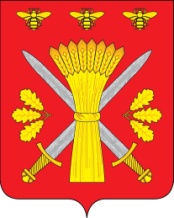 РОССИЙСКАЯ ФЕДЕРАЦИЯОРЛОВСКАЯ ОБЛАСТЬАДМИНИСТРАЦИЯ ТРОСНЯНСКОГО РАЙОНАПОСТАНОВЛЕНИЕ04 февраля 2019 г.                                                                  № 32         с. ТроснаОб охране линий связи ПАО «Ростелеком» Во исполнение Постановления Правительства РФ от 9 июня 1995 года № 578 «Об утверждении Правил охраны линий и сооружений связи Российской Федерации», администрация Троснянского района постановляет:1. Установить охранную зону – зону с особыми техническими условиями на междугородные внутризоновые волоконно-оптические кабельные линии связи, имеющие важное государственное значение, проходящие по территории Троснянского района, согласно схематической карте с нанесенными кабельными линиями связи ПАО «Ростелеком» (приложение).2. Рекомендовать главам Троснянского, Воронецкого, Жерновецкого, Малахово-Слободского, Муравльского сельских поселений, руководителям предприятий всех форм собственности, органам внутренних дел оказывать предприятиям связи содействие в проведении мероприятий, направленных на предупреждение повреждений линий и сооружений связи в пределах своих полномочий, а также в обеспечении обязательного выполнения всеми юридическими и физическими лицами требований Правил охраны линий и сооружений связи Российской Федерации.3. Установить, что строительные, ремонтные, монтажные, изыскательские работы в охранной зоне линий связи ПАО «Ростелеком» производятся только при наличии следующих документов:- ордер на производство земляных работ, выданного в установленном порядке;- письменное согласование с Орловским филиалом ПАО «Ростелеком».За согласованием от ПАО «Ростелеком» производителям работ обращаться по адресу: с. Тросна, ул. Ленина, д. 1, тел. 8 (486-66) 2-14-60 или пгт. Кромы, ул. К. Маркса, д. 83, тел. 8 (486-43) 2-22-30, 2-12-31 (круглосуточно).4. Контроль за исполнением настоящего постановления возложить на заместителя главы администрации А. В. Фроловичева.Глава района                                                                                  А. И. Насонов